In the Name of Allah, the Most Compassionate, the Most MercifulClassification OfALMIZANTHE INTERPRETATION OF HOLY QURANBY:  Great Allameh Seyyed Mohammad Hossein Taba-Tabaii BOOK FIFTY TWOMANAND HISDEEDS   Edited, Summarized, Classified, and Translated by:SEYYED MEHDI AMIN2016"Allameh" Ayatollah Seyyed Mohammad Hossein Taba-Tabaii & His Masterpiece: " ALMIZAN, THE INTERPRETATION OF HOLY QURAN"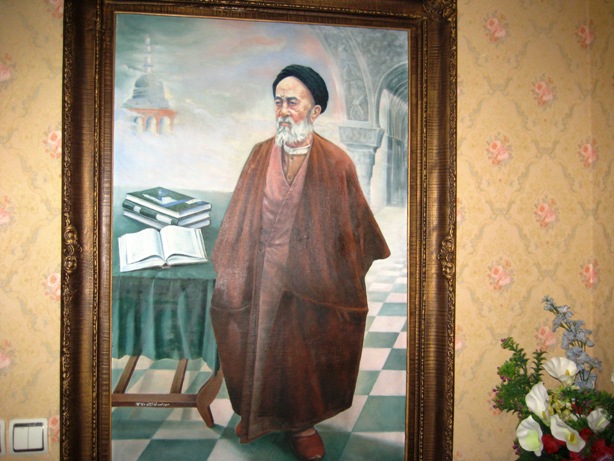 Image of Allameh                                                                                             ( Oil Painting. Work: Seyyed Mehdi Amin, 1991 )CONTENTS:BOOK FIFTY TWOMANAND HISDEEDS)        Red Lines have been Translated! )Part OneDEEDS Chapter One: The Nature and Competency of DeedsSection oneIntroducing DeedsThe Nature of the Deeds	11The Nature of Good deeds and Evil Deeds	11 Ascent of Deeds		12Attribution of Deeds					13Deeds Based on Monotheism					13Deed along with Faith					14Deed along with Doer					15Human Self as a Pledge for Deeds, Save the Companions of  Right HandMan's Authority over his DeedsThe Issue of Bad Deeds Mixed with Good DeedsAccumulated Darkness of Infidels' DeedsCorrelation between Human Deeds and World EventsSection Two: Good DeedsGood Deeds: Lasting Righteous DeedsMost Excellent Example of Good Deeds and Perfection of ReligionPerfection of ReligionBelievers Achieving with Divine Light to the Righteous DeedsDivine Grace in Righteous DeedsRighteous Deeds and Racing towards Benefaction  Wish to Return the World to do Righteous DeedsRejecting the Request to Return the World to do Righteous DeedsResults of Repeating the Righteous DeedsChapter Two: Investigating the Deeds, Auditing and CriterionSection OneNature of the Auditing and CriterionNature of "Criterion" on the Day of JudgmentNature of "Weight" on the Day of JudgmentCalculable Deeds on the Day of JudgmentAccuracy of the Scale of Justice!Accuracy of God in the Account of DeedsHuman Knowledge to his Deeds at the Resurrection Section TwoDay of AuditingAbraham's Prayer for the Day of AuditingApproaching People to AuditingThe Patient Believers have no Audinting on the Day of Resurrection!Presentation Ceremony of Nations' Record of DeedsAudit your Deeds Before you Die!What he did Forward for his Tomorrow?The Divine Grievous Audit and Strange Torment in the WorldResult of Deeds' Scales being Heavy or LightNo Bearer shall Bear another's Burden!Questioning Muslims about the QuranGod will Deal with the Accounts !Chapter Three: Witnesses of DeedsConcept of Witness in QuranA Commentary on the Issue of Testimony in the ResurrectionTestimony of the Body Organs for SinsThe Day when Mouths are Closed, Hands and Feet TestifyResponsibility of Ears, Eyes and Heart at World, their testimony at ResurrectionHow do Body Organs Testify on the Day of Judgment?Concept of Speaking and Testifying the Body Organs on the Day of JudgmentWitnesses of Deeds in the World, their Testifying at the ResurrectionTestimony of the Messenger of Allah at the ResurrectionWitnesses of Deeds for every Nation, Messenger of Allah's Testimony to his NationThe Truth of Deeds, its Witnesses in World and at ResurrectionWitness on Deeds, and Presence of Things with GodGod's Awareness on Deeds of His ServantsThe Day, when the Earth Testifies!The Day, a Witness will be Appointed from each Nation The Day, when the Messenger of Allah Testifies!Avoiding the Idolaters to Testify the Participation of Idols in DivinityTestimony of Witnesses and Concept of their Curse in the HereafterChapter Four: Rewards and Penalties of DeedsSection OnePrinciples of Divine Rewards and PenaltiesGeneral Law of Punishment in the World and the HereafterReturning the Effect of Worldly and Afterlife Deeds to Human BeingGetting the Deed itself as a PunishmentGranting Reward of the Best Deed for every Good DeedConcept of Granting Superior Reward for all DeedsResult of Writing and Recording Deeds at the ResurrectionSeparating the Groups of Good Doers from Evil Doers in the ResurrectionSatisfying Pleasure or Burning Fire, as a Reward or PunishmentEvery Soul will be Paid for what he has Earned!Different Results of Deeds in the HereafterDivine Hidden Pleasures for the Owners of the DeedsGod will Punish any Nation for what they have Done.Divine Grace: a Reward More than DeedsResurrection, Auditing, and Penalties are DefinitiveSection TwoChange in the Law of Reward and PunishmentReview of the Laws of Deeds in PunishmentChapter Five: Incarnation of Deeds in Resurrection Appearance of the Truth of Deeds in ResurrectionWhat they Eat is not but Fire!People and Stones as Fuel of HellPresence of Good or Bad Deeds of Each Human at ResurrectionDivine Revenge with Incarnation of Ugly Faces of DeedsEmbodiment of Deeds at Resurrection and the Fear of Observing itChapter Six: Invalidation and Nullification of DeedsConcept of Nullification of DeedsStudy on the Way the Deeds will NullifyDiscussion on the Place and Time of the Nullification of DeedsEmpty-Handed Human after Nullification of Good DeedsNullification of Deeds without FaithNullification of the Hypocrites' Deeds All Over the HistoryBlowing up the Infidels' Deeds Like Ashes on WindDeeds with Greatest LossNullified Deeds Have no Weight in Resurrection!Deeds that Blow up Like Dust! Infidels' Deeds Flourish ResultlessNullification of Deeds, Deprivation from Blessing of God Mistakes May Cause the Nullification of Deeds!Consequences of Illusory DeedsDeath-Time Torture of those whose Deeds have been NullifiedChapter Seven: Book of Deeds: Recording and Preserving the Human Deeds and EffectsBooks of Deeds, their Types and ContentsWriters of Deeds and Angels Protecting HumansWriters of Human Good Deeds and Bad DeedsRecording and Preserving Human SpeechWriting Deeds and Effects of DeedsCopying the Human DeedsDiscussion on the Record and Audit of the Guilty BelieversThe Book that will Rightly Speak on the Day of Judgment!Copying of Deeds and its Relation with Divine DeceptionLeaders of Right or Wrong, Putting their Letter of Deeds in Right Hand or LeftWow! What is in this Letter?Writing the Good Deeds along with FaithRecording the Secrets and Whispers by Deed-Recording AngelsRegistration of False TestimonyRecording every Small or Great Deeds in the Letter of DeedsCounting the Forgotten Deeds of Man by GodThose whose Book is Given to their Right Hand!Those whose Book is Given to their Left Hand!Book of the Pious in Iliyin(Highest Heaven), and Observers of IlliyinRecords of Sinners, a Destined Destiny!Owners of Easy Accounts at ResurrectionOwners of Difficult Accounts at ResurrectionFor each One there is a Writer and Guardian!Book of Destiny: The Book of Human DeedsChapter Eight: Transformation and Conversion of DeedsDiscussion about: Converting Evil Deeds in Good DeedsCovering the Worst Deed then Granting Reward of the Best DeedEffect of Faith and Piety on Veiling the SinsGood Deeds that Eliminate the Evil Deeds!Reforming the State of Muslim Righteous Believers by Veiling their SinsOwnership and Transferring Human Deeds after DeathChapter Nine: Observing and Delivering DeedsWhoever does s Atom's Weight of Evil Will See itViewing the Deeds Delivered on ResurrectionFair Reward or Punishment: the Deed itself as PunishmentNature of the Punishment on Day of Judgment (the Deed itself as the Reward of Deed)Rating the Reward and Punishment in Terms of Deeds' RateDivine Changeless Decree about the Retribution of DeedsRetribution of Evil Deed, the Very Deed, Retribution of Good Deed, the Best of DeedsRally on the Day of Resurrection to Reclaim the DeedsDelivering the Benefits of Good Deed to its OwnerRetribution of Man at Resurrection is his Very Deed!What you did, We Deliver same to you!Fear of the Day to Visit God, and to take Delivery of DeedsPart OneDEEDSChapter OneThe Nature and Competency of DeedsSection oneINTRODUCING DEEDSThe Nature of the DeedsThe Deeds are from the nature of movements and the natural conditions. A few moves constitute a Deed, society assumes the validity on it, otherwise the Deed or Action is not a genetical or external reality, but what is true in outside is the same movements.For example, the Prayer that is externally considered to be a worship, is a few physical movements along with speach, when combined together, it is called the Prayer.(Almizan: V.1 , P. 450.)The Nature of Good Deeds and Evil Deeds« إِلا مَن تَاب وَ ءَامَنَ وَ عَمِلَ عَمَلاً صلِحاً فَأُولَئك يُبَدِّلُ اللَّهُ سيِّئَاتِهِمْ حَسنَتٍ  وَ كانَ اللَّهُ غَفُوراً رَّحِيماً ! »( فرقان: 70-71 )"Unless he repents, believes, and works righteous deeds, for Allah will change the evil of such persons into good, and Allah is Oft-Forgiving, Most Merciful!"(Holy Quran, Forqan:70-71)The essence of the Deed, and the movements of which the deed is composed, is the same in sin and reward. For example, what is the difference between the act of adultery in fornication with the marriage, which the first one is a sin, and the other is a reward, although the movements and practices in both of them are the same?  And also eating is a deed which is the same in the halal or haram?If we look closely, we will see that the difference between these two is in the agreement or opposition of God, the opposition and agreement that affects human being and is written in his Letter of Deeds, not the deed itself, because the deed itself that we name it adultery or the marriage, in any case, will vanish and disappear, in the way that if the first part of it does not vanish, the turn does not come to its next part, and it is clear that when the deed itself disappears, the title that we have given it, good or bad, will disappear.While we say: Human deed is like a shadow pursuing him, it means that our purpose is the result or consequence of an action, which is either entitled to be a sin or a reward, always is with him, until demonstrates itself on the day the Secrets will be demonstrated.(Almizan: V.15 , P. 335.)Ascent of Deeds« اليه يصعد الكلم الطيب، و العمل الصالح يرفعه...!" (فرقان: 10)		Quran denotes that the Deeds ascend toward God, are taken toward Him, and will reach Him:"To Him do ascend the good words; and the good deeds lift them up…!" (Fater:10)« و لكن يناله التقوى منكم !" (حج /37)"…But what reaches Him is the Righteousness from you!"(Hajj: 17) 	The Piety is either a deed itself, or a trait derived from the deed.(Almizan: V.1 , P. 450.)Attribution of Deeds		The Glorious God considered some of the Deeds to be ugly and bad, saying: "…And whoso brings an evil deed, shall only be recompensed the like of it…!"(An'am:160.)		Since the Almighty God has defined punishment for sins, we realize that the sins are attributed to the human beings, and given that the necessity and authenticity of deeds are from God and are His creatures, the following result is obtained that: The act of sin, except its existence which is from God, is attributed to the human being, so we realize that what makes the deed a sin is a matter of nonbeing, and is not of the creatures of God, if it was a creature, it would had beauty and goodness.(Almizan: V.1 , P. 157.)Deeds Based on Monotheism" كانَ النَّاسُ أُمَّةً واحِدَة...!" (بقره: 213 )"At the beginning, people were one Nation…!"(Holy Quran, Baqarah:213.)		Man is a creature whose God created him, his existence is dependent on and belonging to God. His being is started from God and soon will return to Him.  His existence does not end with death, he has an eternal life, whose destiny in Eternal Life should be determined in this world. What way that he has taken in this world, what property he has gained through the practice of that method, in the eternity he will also be with those properties forever. If in this world he gains the qualities and properties according the Monotheism, namely, every act that he made was based on the fact that he was a servant of the Glorious God, whose start was from Him and whose end is toward Him, naturally he was a mankind who had come like a mankind and had gone like a mankind. But if he forgets Monotheism, that is, in fact, he covers the truth of his being, he is the person who came to the world like a mankind and passed away like a demon.(Almizan: V.2 , P. 178.)Deed along with Faith« إِنَّ الَّذِينَ ءَامَنُوا وَ الَّذِينَ هَادُوا وَ الصبِئُونَ وَ النَّصرَى مَنْ ءَامَنَ بِاللَّهِ وَ الْيَوْمِ الاَخِرِ وَ عَمِلَ صلِحاً فَلا خَوْفٌ عَلَيْهِمْ وَ لا هُمْ يحْزَنُونَ‏!» ( مائده: 69)" The Believers, Jews, Sabaeans, and the Christians who believe in God and the Day of Judgment and who do what is right will have nothing to fear nor will they be grieved!"(Holy Quran, Maedeh:69.)This Verse states that there is no effect from the side of names or titles to the prosperity and happiness, therefore, what some people called themselves "Believers", "Jewish", "Sabaean", or "Christian", these namings do not bring them anything from bliss; what brings prosperity is Faith in God, in Day of Judgment, and performing the Righteous Deeds.(Almizan: V.2 , P. 178.)Deed along with Doer« ...  اللَّهُ رَبُّنَا وَ رَبُّكُمْ  لَنَا أَعْمَلُنَا وَ لَكُمْ أَعْمَلُكمْ  لا حُجَّةَ بَيْنَنَا وَ بَيْنَكُمُ  اللَّهُ يجْمَعُ بَيْنَنَا  وَ إِلَيْهِ الْمَصِيرُ!» ( شوری: 15 )"… Allah is our Lord and your Lord. We shall have our deeds; and you shall have your deeds. No plea need there be now between us and you. Allah will gather us together.And to Him is the return!"(Holy Quran, Shoura: 15.)The Deeds, though they are different in respect of being good or bad, in terms of rewards and punishments, but there is a fact that they do not transgress from their doers, that is, your deed will not be my deed, so everyone is distrained by his deed, and no one of human beings will profit from other one's deed, nor will he be harmed.(Almizan: V.18 , P. 45.)The Translation is to be continued !